MÓDULO DE EDUCACIÓN FÍSICAPROFESOR: Flavio Molina                                              1erTrim.                                                 Grado: 10°Estudiante: ______________________________                     email: molina.flavio3063@gmail.comObjetivo de logro: Que los estudiantes, sean capases de explicar las técnicas, las regla y dimensione del cuadro de futbol.INDICACIONES: Desarrollar en un máximo de 10 páginas. Realizar a computadora. ILUSTRAR.Futbol: Deporte que se practica entre dos equipos de once jugadores que tratan de introducir un balón en la portería del contrario impulsándolo con los pies, la cabeza o cualquier parte del cuerpo excepto las manos y los brazos; en cada equipo hay un portero, que puede tocar el balón con las manos, aunque solamente dentro del área; vence el equipo que logra más goles durante los 90 minutos que dura el encuentro.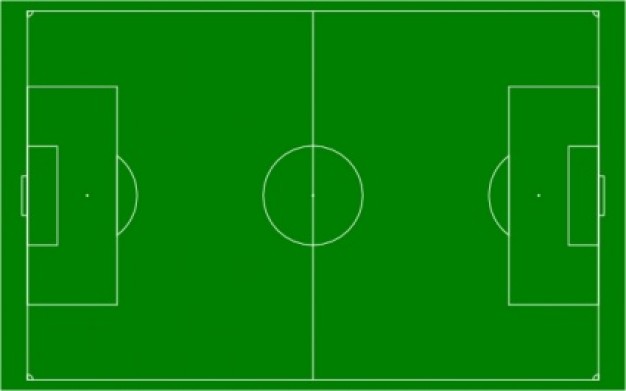 INVESTIGACIÓN:Explica Técnica de la conducción individual y en pareja (pase filtrado).Explica Técnica de parar y pasar el balón.Explica Técnica de amortiguar el balón.Explica la técnica de como cabecear el balón.Dimensiones del cuadro.LISTA DE COTEJO54321PRESENTACIONINTRODUCCIOCONTENIDOCONCLUSIONANEXO (ILUSTRACIÓN)TOTAL